  28 созыв                                                                                          37 заседание	 ҠАРАР                                                                                            РЕШЕНИЕ  15 декабрь 2021й.                           №37/115                         15 декабря 2021г.О назначении публичных слушаний по проекту решения Совета сельского поселения Куккуяновский сельсовет муниципального района Дюртюлинский район Республики Башкортостан «О внесении изменений и дополнений в Устав  сельского поселенияКуккуяновский сельсовет муниципального района Дюртюлинский район Республики Башкортостан»     Руководствуясь со ст. 28,35 Федерального закона от 06.10.2003 № 131-ФЗ «Об общих принципах организации местного самоуправления в Российской Федерации», ст.11 Закона Республики Башкортостан «О местном самоуправлении в Республике Башкортостан», Уставом сельского поселения Куккуяновский сельсовет муниципального района Дюртюлинский район Республики Башкортостан, Совет сельского поселения Куккуяновский сельсовет муниципального района Дюртюлинский район республики БашкортостанРЕШИЛ: 1. Назначить и провести публичные слушания по проекту решения Совета «О внесении изменений и дополнений в Устав  сельского поселения Куккуяновский  сельсовет муниципального района Дюртюлинский район Республики Башкортостан»   28 декабря  2021 года  в 1600 часов в зале заседания администрации сельского поселения Куккуяновский сельсовет муниципального района Дюртюлинский район Республики Башкортостан   по адресу: с. Куккуяново, ул.Ш.Максютова, 15.2. Создать Комиссию Совета сельского поселения Куккуяновский сельсовет муниципального района Дюртюлинский район Республики Башкортостан по подготовке и проведению публичных слушаний (далее- Комиссия) в составе:Председатель Комиссии:Разяпов  Ришат Анварович –  председатель постоянной депутатской комиссии   по    бюджету, налогам, вопросам  муниципальной собственности, соблюдению законности и по  социально-гуманитарным вопросам;Заместитель председателя Комиссии:Нурлыгаянов Рафит Рифович – председатель постоянной депутатской комиссии по развитию предпринимательства,  земельным вопросам, благоустройству и экологии;  Секретарь Комиссии:Илдерханова Светлана Рифовна –  управляющий делами  администрации сельского поселения Куккуяновский сельсовет муниципального района Дюртюлинский район Республики Башкортостан;Члены Комиссии:Харисова Татьяна Николаевна  – депутат Совета;Минниханов Нурихан Мирзаханович   - депутат Совета.3. Установить, что письменные предложения жителей сельского поселения Куккуяновский сельсовет муниципального района Дюртюлинский район по проекту  решения  Совета «О внесении изменений и дополнений в Устав  сельского поселения Куккуяновский  сельсовет муниципального района Дюртюлинский район Республики Башкортостан» направляются в Совет  по адресу: с. Куккуяново,  ул. Ш.Максютова, 15 в период со дня обнародования настоящего решения до  1500 часов  28 декабря  2021 года.4.  Обнародовать  настоящее  решение   на информационном стенде в  здании администрации сельского поселения Куккуяновский сельсовет  муниципального района Дюртюлинский район Республики Башкортостан по адресу: с.Куккуяново, ул.Ш.Максютова, 15 и на официальном сайте в сети «Интернет».Глава сельского поселения                                                Хазиев Х.М.Башкортостан РеспубликаһыДүртөйлө районымуниципаль районыныңКуккуян ауыл советыауыл биләмәһе хакимиәте(Башкортостан РеспубликаһыДүртөйлө районыКүккуян ауыл советы)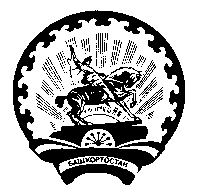 Совет  сельского  поселенияКуккуяновский  сельсоветмуниципального районаДюртюлинский  районРеспублики  Башкортостан(Куккуяновский сельсоветДюртюлинского районаРеспублики Башкортостан)